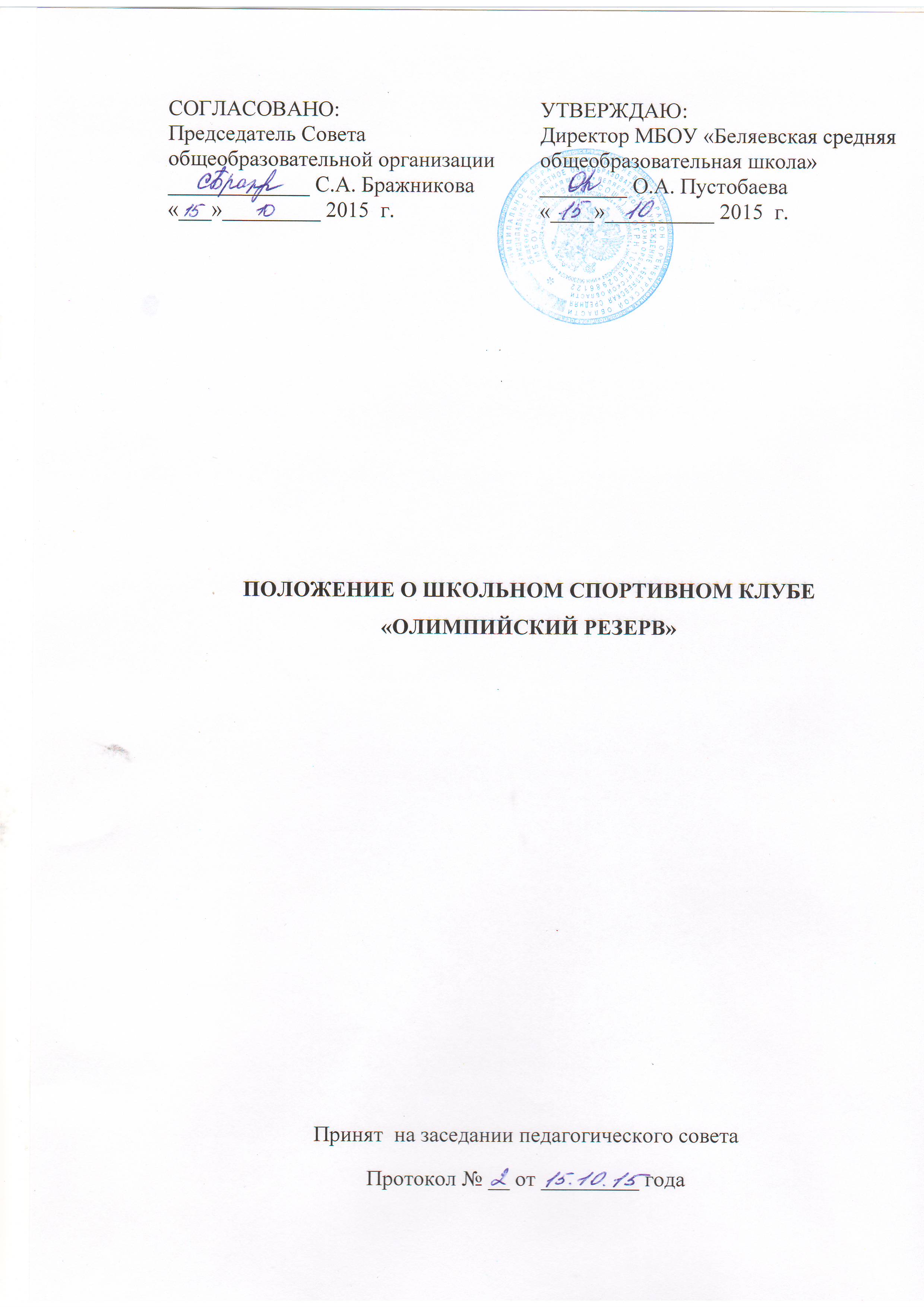 1.     Общие положения1.1 Настоящее положение регламентирует правовой статус школьного спортивного клуба и устанавливает его цели, задачи, функции, структуру, механизм управления, порядок организации и содержания деятельности, ответственность, а тек же порядок взаимодействия с другими структурными подразделениями МБОУ «Беляевская СОШ».1.2. Школьный спортивный клуб «Олимпийский резерв» (далее — клуб) является структурным подразделением МБОУ «Беляевская СОШ», реализующим внеучебную физкультурно-спортивную деятельность в области «Физическая культура».1.3. Клуб создается решением педагогического Совета МБОУ «Беляевская СОШ» и утверждается приказом директора школы.1.4. Клуб не является юридическим лицом.1.5. Решение о ликвидации клуба принимается педагогическим Советом МБОУ «Беляевская СОШ» и утверждается приказом  директора.1.6. В своей деятельности клуб руководствуется:- настоящим Положением;- решением педагогического Совета МБОУ «Беляевская СОШ», а так же законодательными и нормативно-правовыми актами Министерства образования и науки РФ, правилами внутреннего трудового распорядка, приказами и распоряжениями директора МБОУ «Беляевская СОШ», регламентирующими деятельность учебного заведения в области физического воспитания.1.7. Клуб подчиняется непосредственно директору МБОУ «Беляевская СОШ».1.8. Работа клуба осуществляется в соответствии с учебными программами (по направлениям), учебными планами, ежегодными планами работы МБОУ «Беляевская СОШ» по всем видам деятельности: учебно-воспитательной, методической, организационно-педагогической и др.1.9. План работы клуба утверждается руководителем данного спортивного подразделения ежегодно в сентябре и согласуется с директором МБОУ»Беляевская СОШ».1.10. Контроль за деятельностью клуба осуществляет директор МБОУ «Беляевская СОШ».2. Цель и задачи2.1. Целью деятельности клуба является — способствовать формированию потребности в здоровом образе жизни и систематических занятиях физической культурой и спортом у обучающихся МБОУ «Беляевская СОШ», а так же развитие в школе традиционных видов спорта.2.2. Задачами спортивного клуба являются:- разработка предложений по развитию физической культуры и спорта в МБОУ «Беляевская СОШ» в рамках внеурочной деятельности;- вовлечение обучающихся в систематические занятия ФК и спортом;- повышение мотивации к укреплению здоровья;- организация физкультурно-спортивной работы МБОУ «Беляевская СОШ» во внеурочное время.3. ФункцииКлуб: - организует и проводит физкультурно-оздоровительные и спортивно-массовые мероприятия, в том числе школьные этапы Всероссийских спортивных соревнований школьников «Президентские состязания» и Всероссийских спортивных игр школьников «Президентские спортивные игры»;- формирует команды по видам спорта и обеспечивает их участие в соревнованиях разного уровня (межшкольных, муниципальных, территориальных);- пропагандирует в МБОУ «Беляевская СОШ» основные идеи физической культуры, спорта, здорового образа жизни, в том числе деятельность клуба;- поощряет и стимулирует обучающихся, добившихся высоких показателей в физкультурно-спортивной работе.- участвует в организации работы зимних и летних пришкольных оздоровительно-спортивных лагерей (площадок).- организует и проводит конкурсы на лучшую постановку физкультурно-оздоровительной и спортивно—массовой работы среди классов в ОУ.- проводит учебно-тренировочные сборы (смены) для подготовки команд к участию в региональных и всероссийских соревнованиях;4. Организационная структура   4.1. Управление спортивным клубом осуществляет его руководитель, назначаемый директором МБОУ «Беляевская СОШ».4.2. Руководитель спортивного клуба осуществляет организацию и руководство всеми направлениями его деятельности.4.3. Клуб имеет собственное название, эмблему, наградную атрибутику, спортивную форму.4.4. Основными формами работы клуба могут быть занятия в секциях, группах и командах, комплектующихся с учетом пола, уровня физической и спортивно-технической подготовленности. 4.5. Членами клуба являются обучающиеся МБОУ «Беляевская СОШ», в котором создан клуб, родители, педагоги школы.4.6. Занятия в клубе проводятся в соответствии с графиками, расписаниями, планами физкультурно-спортивных мероприятий.4.7. Непосредственное проведение занятий в клубе осуществляется учителями физической культуры, педагогами школы.4.8. За всеми занимающимися в клубе устанавливается врачебно-педагогический контроль, который осуществляется медицинским и педагогическими работниками школы.                                5. Права и обязанности5.1. Права и обязанности педагогов спортивного клуба определяются трудовым законодательством РФ, Уставом МБОУ «Беляевская СОШ», правилами внутреннего распорядка образовательного учреждения, а так же должностными инструкциями.5.2.  Обучающиеся имеют право в соответствии со своими способностями, возможностями и интересами на выбор секций и групп для занятий, участвовать в физкультурно-оздоровительных мероприятиях, спартакиадах, физкультурных праздниках за свой Клуб.5.3. Обучающиеся (члены клуба) обязаны добросовестно посещать занятия в спортивных секциях и кружках, а так же бережно относиться к спортивному оборудованию и другому имуществу клуба.6. Финансирование6.1. Деятельность спортивного клуба финансируется из средств МБОУ «Беляевская СОШ»;6.2. Оплата труда педагогических работников осуществляется в соответствии с действующим законодательством Российской Федерации.7. Ответственность7.1 Ответственность за качество выполнения возложенных настоящим Положением на спортивный клуб целей, задач и функций, выполнение плана работы по всем направлениям деятельности, сохранность оборудования и спортивного инвентаря, а так же за создание условий для эффективной работы своих подчиненных несет руководитель школьного спортивного клуба;7.2. Каждый педагог спортивного клуба несет ответственность за качество выполнения работ, возложенных на него должностной инструкцией, а также жизнь и здоровье обучающихся, сохранность оборудования и спортивного инвентаря. 